Karlskrona Simsällskap har härmed nöjet att tillsammans med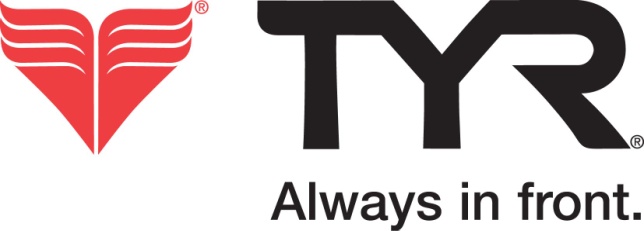 inbjuda tillTYR SWIM3 februari 2018	Plats:	Karlskrona Simhall 				( bassäng, 8 banor, elektronisk tidtagn.)	Insim:	Klockan 09.00-09.45 	Tävling start:	Klockan 10.00	 	Tävling slut:	ca kl 14.00 	Klasser:                         Tävlingen är indelad i följande ålderklasser:                 A - Pojkar & Flickor 16 år-äldre (2002-äldre)                       B - Pojkar & Flickor 14-15år (2003-2004)	C - Pojkar & Flickor 12-13 år (2005-2006)                       D - Pojkar och Flickor 11 år och yngre (2007-	E - Pojkar & Flickor 10-11 år (2007-2008) Osanktionerad	F - Pojkar & Flickor 9 år och yngre (2009-) OsanktioneradKlasserna E och F kommer att vara osanktionerade, vilket betyder att simmaren diskas inte vid felaktig start/simning/målgång och vi rapporterar inte tiderna till octo.  Anmälan	Skall göras via Octo anmälan eller med WinGrodan anmälningsfil. Anmälan skall vara KSS tillhanda (via e-post till simsport@karlskronasimsallskap.se) senast den 25/1. 	Efteranmälningar tas emot i mån av plats fram till den 2/2 mot dubbel avgift.	Vi förbehåller oss rätten till strykningar vid för stort deltagarantal. 	Anmälningsavgift	Anmälningsavgiften är 60 kr per/start (faktureras).	Startlista	Startlistan publiceras på Livetiming.    Strykningar Strykningar under tävlingsdagen inlämnas senast 50 min innan tävlingens start.PriserDe tre bästa simmarna i varje gren och klass erhåller priser från TYR. Frågor	På e-post till: simsport@karlskronasimsallskap.se eller till KSS kansli på telefon 0455-803 34. Hjärtligt välkomna!Grenordning: 25 m Frisim Pojkar E,F25 m Frisim Flickor E,F50 m Frisim Pojkar A,B,C50 m Frisim Flickor A,B,C50 m Frisim Pojkar D50 m Frisim Flickor DPaus 10 minuter och prisutdelning gren 1-525 m Ryggsim Pojkar E,F25 m Ryggsim Flickor E,F50 m Ryggsim Pojkar A,B,C50 m Ryggsim Flickor A,B,C50 m Ryggsim Pojkar D50 m Ryggsim Flickor DPaus 10 minuter och prisutdelning gren 6-1025 m Bröstsim Pojkar E,F 25 m Bröstsim Flickor E,F50 m Bröstsim Pojkar A,B,C50 m Bröstsim Flickor  A,B,C50 m Bröstsim Pojkar D50 m Bröstsim Flickor DPaus 10 minuter och prisutdelning gren 11-1525 m Fjärilsim Pojkar E,F 25 m Fjärilsim Flickor E,F50 m Fjärilsim Pojkar A,B,C 50 m Fjärilsim Flickor A,B,CPaus 10 minuter 100 m medley Pojkar A,B,C100 m medley Flickor A,B,CPrisutdelning gren 16-21